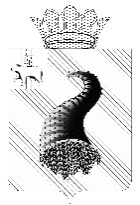 ПРИКАЗНАЧАЛЬНИКА УПРАВЛЕНИЯ ИМУЩЕСТВЕННЫХ, ЗЕМЕЛЬНЫХ ОТНОШЕНИЙ ИГРАДОСТРОИТЕЛЬСТВА КУНГУРСКОГО МУНИЦИПАЛЬНОГО РАЙОНА09.08.2017		                                                                                     № 915-пр.О проведении аукциона по земельным участкамВ соответствии со статьями 39.11, 39.12 Земельного кодекса Российской Федерации, пунктом 2 статьи 3.3 Федерального закона от 25 октября 2001 года № 137-ФЗ «О введении в действие Земельного кодекса Российской Федерации» ПРИКАЗЫВАЮ:Установить начальную цену предмета аукциона по продаже земельного участка из состава земель государственная собственность на которые не разграничена в размере кадастровой стоимости такого земельного участка, если результаты государственной кадастровой оценки утверждены не ранее чем за пять лет до даты принятия решения о проведении аукциона.Установить начальную цену предмета аукциона на право заключения договора аренды земельного участка из состава земель государственная собственность на которые не разграничена, в размере, утвержденном приказом начальника Управления имущественных, земельных отношений и градостроительства Кунгурского муниципального района от 28.06.2017 № 248-пр «Об утверждении начальной цены предмета аукциона на право заключения договора аренды земельного участка из состава земель государственная собственность на которые не разграничена».Установить размер задатка при продаже земельного участка в собственность и при проведении аукциона на право заключения договора аренды земельного участка в размере 20 процентов начальной цены предмета аукциона.Установить шаг аукциона при продаже земельного участка в собственность и при проведении аукциона на право заключения договора аренды земельного участка в размере 3 процентов начальной цены предмета аукциона.Провести торги по земельным участкам из состава земель, государственная собственность на которые не разграничена, согласно Приложению 1 к настоящему приказу в форме открытого аукциона 19 сентября 2017 года.Утвердить текст информационного сообщения о проведении аукциона по земельным участкам из состава земель государственная собственность на которые не разграничена согласно Приложению 1 к настоящему приказу.Информационное сообщение о проведении аукциона по земельным участкам опубликовать 15 августа 2017 года в печатном издании «Официальный бюллетень органов местного самоуправления муниципального образования «Кунгурский муниципальный район» и разместить на официальном интернет-сайте муниципального образования «Кунгурский муниципальный район» http://kungur.permarea.ru/, на официальном сайте РФ: http:// www.torgi.gow.ru.Контроль за исполнением приказа оставляю за собой.Начальник управления                              	                               О.А. ЛодочниковаПриложение 1 к приказу                                                                                          УИЗОиГ Кунгурского                                                                                             муниципального района09.08.2017 № 915-пр.    Информационное сообщениео проведении аукциона по земельным участкам из состава земель государственная собственность на которые не разграниченаУправление имущественных, земельных отношений и градостроительства Кунгурского муниципального района извещает о том, что 19 сентября 2017 года в 10-00 часов в Управлении имущественных, земельных отношений и градостроительства Кунгурского муниципального района (г. Кунгур, ул. Ленина, 95, 3 этаж, каб. № 302) проводится открытый аукцион.Форма торгов – аукцион, открытый по составу участников и по форме подачи заявок. Срок, время и место приема заявок – с 15 августа 2017 года по 15 сентября 2017 года (включительно) в рабочее время: с 8.00 до 12.00 и с 12.50 до 17.00 часов с понедельника по четверг, по пятницам – до 16.00 часов местного времени (кроме выходных и праздничных дней), по адресу: г. Кунгур, ул. Ленина, 95, 3 этаж, каб.303, Управление имущественных, земельных отношений и градостроительства Кунгурского муниципального района.Организатор торгов имеет право принять решение об отказе в проведении аукциона в случае выявления обстоятельств, предусмотренных пунктом 8 статьи 39.11 Земельного кодекса РФ. В соответствии с п. 4 ст. 448 Гражданского кодекса РФ организатор открытых торгов, опубликовавший извещение, вправе отказаться от проведения аукциона в любое время, но не позднее чем за три дня до наступления даты его проведения. Извещение об отказе в проведении аукциона размещается на официальном сайте организатором аукциона в течение трех дней со дня принятия данного решения. Организатор аукциона в течение трех дней со дня принятия решения об отказе в проведении аукциона обязан известить участников аукциона об отказе в проведении аукциона и возвратить его участникам внесенные задатки.На аукцион, с открытой формой подачи предложений о цене, выставляется:Предоставление в аренду:Лот № 1. Категория земель: Земли населенных пунктов, Местоположение: Пермский край, Кунгурский район, с. Моховое, ул. Ленина, кадастровый номер: 59:24:1550101:1800, цель использования – склады, площадь – 33 кв.м, начальная цена – 369,19  руб., сумма задатка 20 % от начальной цены – 73,84 руб., шаг аукциона 3% от начальной цены – 11,08  рублей. Срок аренды – 10 лет.Лот № 2. Категория земель: Земли населенных пунктов, Местоположение: Пермский край, Кунгурский район, п. Комсомольский, на пересечении ул. Мира-ул. Спортивная, кадастровый номер: 59:24:0940101:5, цель использования – для размещения объекта торговли (торгового павильона), площадь -  120 кв.м, в том числе особый режим использования: ОХРАННАЯ ЗОНА ВЛ-0,4 КВ Ф. 3 ПС «КОМСОМОЛЕЦ» на площади 66 кв.м, начальная цена – 4645,54 руб., сумма задатка 20 % от начальной цены – 929,11 руб., шаг аукциона 3% от начальной цены – 139,37 рублей. Срок аренды – 10 лет.Продажа в собственность:Лот № 3.  Категория земель: Земли населенных пунктов, Местоположение: Пермский край, Кунгурский район, д. Шарташи, кадастровый номер: 59:24:1960101:358, цель использования – для ведения личного подсобного хозяйства, площадь – 1999 кв.м, начальная цена – 77621,17 руб., сумма задатка 20 % от начальной цены – 15524,24 руб., шаг аукциона 3% от начальной цены – 2328,64 рублей. Начальная цена предмета аукциона на право заключения договора аренды земельного участка устанавливается в размере ежегодной арендной платы.Сведения о технических условиях подключения (технологического присоединения) объектов к сетям инженерно-технического обеспечения, предоставленные ОАО «МРСК-Урала»:По лоту № 1 для присоединения дополнительной мощности в данном районе требуется строительство линии электропередач ВЛ-0,4 кВ. По лоту № 2 присоединение дополнительной мощности затруднено по причине расположения земельного участка в охранной зоне ВЛ-4 кВ.По лоту № 3 присоединение дополнительных мощностей возможно от существующих электрических сетей.Тарифы на технологическое присоединение к электрическим сетям ОАО «МРСК Урала» в Пермском крае в 2017 году установлены: Постановлением Региональной службой по тарифам Пермского края от 26.12.2016 № 95-тп. Для физических лиц плата технологического присоединения энергопринимающих устройств максимальной мощностью, не превышающей 15 кВт с учетом ранее присоединенной в данной точке присоединения мощности составляет не более 550 рублей, при условии, что расстояние от границ участка заявителя, владеющего объектами, отнесенными к третьей категории надежности, до объектов электросетевого хозяйства на уровне напряжения до 20 кВ включительно необходимого  заявителю класса напряжения сетевой организации, в которую подана заявка, составляет не более 300 метров в городах и поселках городского типа и не более 500 метров в сельской местности. Предельные допустимые параметры разрешенного строительства Комсомольского сельского поселения по лоту № 2 (ОДК Общественно-деловая зона комплексная ОДК): 1. минимальная площадь земельного участка 0,003 га2. Максимальная площадь земельного участка 0,02 га3. Предельное количество этажей – 3 этажа.Предельные допустимые параметры разрешенного строительства Неволинского сельского поселения по лоту № 3 (Зона жилой застройки усадебного типа Ж-1): 1. Минимальное расстояние от дома до красной линии улиц (или по красной линии в соответствии со сложившимися традициями) 5 м.2. Максимальное расстояние от дома до красной линии улиц 12 м.3. Минимальное расстояние от дома до красной линии проездов 3 м.4. Минимальное расстояние от дома до границы соседнего участка (при условии соблюдения противопожарных разрывов) 3 м.5. Минимальное расстояние от построек для содержания скота и птицы до соседнего участка. Допускается блокировка хозяйственных построек на смежных земельных участках по взаимному согласию домовладельцев с учетом противопожарных требований 4 м.6. Минимальное расстояние от прочих построек (бань, гаражей и др.) до границы соседнего участка. Допускается блокировка хозяйственных построек на смежных земельных участках по взаимному согласию домовладельцев с учетом противопожарных требований 1 м.7. Минимальное расстояние от окон жилых комнат до стен соседнего дома и хозяйственных построек, расположенных на соседних земельных участках 6 м.8. Размеры земельного участка для индивидуального жилищного строительства, ведения личного подсобного хозяйства, ведения огородничества 400- 2500 кв.м.9. Этажность (включая мансардный этаж) 1-3 этажа10. Максимальная плотность застройки земельного участка (с учетом минимальных отступов от границ участка и противопожарных разрывов) для индивидуального жилищного строительства, ведения личного подсобного хозяйства принимать не более 30 %Коэффициент застройки 0,2 %Коэффициент плотности застройки 0,4 % 11. Максимальная высота ограждения земельного участка на границе с соседними участками 2 м.Порядок внесения и возврата задатка:Претендент к моменту подачи заявки обязан оплатить сумму задатка на реквизиты, указанные в настоящем информационном сообщении.Реквизиты для перечисления задатка:«Управление финансов и налоговой политики Кунгурского муниципального района» (Управление имущественных, земельных отношений и градостроительства Кунгурского муниципального района, л/сч 0596315004, ИНН 5917510763, КПП 591701001, КБК 96300000000000000180, р/с 40302810700005000037, БИК 045773001 Отделение Пермь г. Пермь).   Организатор аукциона обязан вернуть заявителю, не допущенному к участию в аукционе, внесенный им задаток в течение трех рабочих дней со дня оформления протокола приема заявок.Задаток, внесенный лицом, участвовавшим в аукционе, но не победившим в нем возвращается организатором в течение трех рабочих дней со дня подписания протокола о результатах аукциона. Задаток, внесенный лицом, признанным победителем аукциона, задаток, внесенный иным лицом, с которым заключается договор купли-продажи или договор аренды земельного участка заключается в соответствии с п.13,14 или 20 ст.39.12 Земельного кодекса Российской Федерации, засчитываются в оплату приобретаемого земельного участка или в счет арендной платы за него.Задатки, внесенные этими лицами, не заключившими в установленном статьей ст.39.12 Земельного кодекса Российской Федерации порядке договора купли-продажи или договора аренды земельного участка вследствие уклонения от заключения указанных договоров, не возвращаются.Данное сообщение является публичной офертой для заключения договора о задатке в соответствии со статьей 437 Гражданского кодекса Российской Федерации, а подача претендентом заявки и перечисление задатка являются акцептом такой оферты, после чего договор о задатке считается заключенным в письменной форме.Порядок приема заявок:Для участия в аукционе заинтересованные лица вправе подать заявку на участие в аукционе в письменной форме в сроки и по форме, согласно настоящего извещения.Для участия в аукционе заявитель предоставляет:заявку на участие в аукционе по установленной в извещении о проведении аукциона форме с указанием банковских реквизитов счета для возврата задатка; копию документов, удостоверяющих личность заявителя (для граждан); надлежащим образом заверенный перевод на русский язык документов о государственной регистрации юридического лица в соответствии с законодательством иностранного государства в случае, если заявителем является иностранное юридическое лицо;документы, подтверждающие внесение задатка.В случае подачи заявки представителем заявителя, представитель предъявляет надлежащим образом удостоверенную доверенность.Представление документов, подтверждающих внесение задатка, признается заключением соглашения о задатке.Заявление подаются или направляются заявителем по его выбору лично или посредством почтовой связи на бумажном носителе либо в форме электронных документов с использованием информационно-телекоммуникационной сети "Интернет" по адресу электронной почты: kizokungur@yandex.ru. Порядок и способы подачи указанных заявлений, если они подаются в форме электронных документов с использованием информационно-телекоммуникационной сети "Интернет", и требования к их формату утверждены Приказом Минэкономразвития России от 14.01.2015 N 7 "Об утверждении порядка и способов подачи заявлений об утверждении схемы расположения земельного участка или земельных участков на кадастровом плане территории, заявления о проведении аукциона по продаже земельного участка, находящегося в государственной или муниципальной собственности, или аукциона на право заключения договора аренды земельного участка, находящегося в государственной или муниципальной собственности, заявления о предварительном согласовании предоставления земельного участка, находящегося в государственной или муниципальной собственности, заявления о предоставлении земельного участка, находящегося в государственной или муниципальной собственности, и заявления о перераспределении земель и (или) земельных участков, находящихся в государственной или муниципальной собственности, и земельных участков, находящихся в частной собственности, в форме электронных документов с использованием информационно-телекоммуникационной сети "Интернет", а также требований к их формату".Один заявитель вправе подать только одну заявку на участие в аукционе.Заявка на участие в аукционе, поступившая по истечении срока приема заявок, возвращается заявителю в день ее поступления.Претендент имеет право отозвать принятую организатором аукциона заявку до окончания срока приема заявок, уведомив об этом (в письменной форме) организатора торгов. Организатор аукциона обязан возвратить внесенный задаток претенденту в течение 3 (трех) банковских дней со дня регистрации отзыва заявки в журнале приема заявок. В случае отзыва заявки претендентом позднее даты окончания приема заявок задаток возвращается в порядке, установленном для участников аукциона.Заявитель не допускается к участию в аукционе в следующих случаях:1) непредставление необходимых для участия в аукционе документов или представление недостоверных сведений;2) непоступление задатка на дату рассмотрения заявок на участие в аукционе;3) подача заявки на участие в аукционе лицом, которое в соответствии с Земельным кодексом РФ и другими федеральными законами не имеет права быть участником конкретного аукциона, покупателем земельного участка или приобрести земельный участок в аренду;4) наличие сведений о заявителе, об учредителях (участниках), о членах коллегиальных исполнительных органов заявителя, лицах, исполняющих функции единоличного исполнительного органа заявителя, являющегося юридическим лицом, в предусмотренном настоящей статьей реестре недобросовестных участников аукциона.Протокол рассмотрения заявок на участие в аукционе и допущенных к участию в аукционе подписывается организатором аукциона не позднее чем в течение одного дня со дня их рассмотрения и размещается на официальном сайте не позднее чем на следующий день после дня подписания протокола.Порядок проведения аукциона:Аукцион проводится без перерыва. В аукционе могут участвовать только те претенденты, которые были признаны участниками аукциона и прошли регистрацию. Перед началом аукциона участники обязаны предъявить паспорт и доверенность на представителя, уполномоченного действовать от имени участка, в случае участия в аукционе представителя, действующего по доверенности. Началом торгов считается момент объявления начальной цены лота. После оглашения аукционистом начальной цены продажи земельного участка, участникам аукциона предлагается заявить эту цену путем поднятия карточек.После того, как участники согласились с начальной ценой, аукционист предлагает участникам аукциона заявлять свои предложения по цене продажи, превышающей начальную цену. Каждая последующая цена, превышающая предыдущую цену на шаг аукциона, заявляется участниками аукциона путем поднятия карточек. Аукционист называет номер карточки участника аукциона, который первым заявил начальную или последующую цену, указывает на этого участника. При отсутствии предложений со стороны иных участников аукциона аукционист повторяет эту цену 3 раза. Если после троекратного объявления очередной цены ни один из участников аукциона не поднял карточку и не заявил последующую цену, аукцион завершается.Победителем аукциона признается участник аукциона, предложивший наибольшую цену за земельный участок, номер карточки которого и заявленная им цена были названы аукционистом последними. В случае, если в аукционе участвовал только один участник или при проведении аукциона не присутствовал ни один из участников аукциона, либо в случае, если после троекратного объявления предложения о начальной цене предмета аукциона не поступило ни одного предложения о цене предмета аукциона, которое предусматривало бы более высокую цену предмета аукциона, аукцион признается несостоявшимся.Результаты аукциона оформляются протоколом о результатах аукциона, который составляет организатор аукциона в двух экземплярах, один из которых передается победителю аукциона, а второй остается у организатора аукциона.Протокол о результатах аукциона размещается на официальном сайте в течение одного рабочего дня со дня подписания данного протокола.Осмотреть земельный участок на местности можно самостоятельно. Победитель аукциона обязан в десятидневный срок со дня подписания протокола о результатах аукциона уплатить оставшуюся стоимость земельного участка. В день проведения аукциона победитель и организатор торгов подписывают протокол о результатах торгов. Договор купли-продажи или договор аренды земельного участка заключается в сроки, установленные действующим законодательством по адресу: г. Кунгур, ул. Ленина 95, каб. 303. С проектами договоров аренды и купли - продажи земельных участков можно ознакомиться на сайте: www.kungur.permarea.ru, www.torgi.gov.ru и по адресу: г. Кунгур,                          ул. Ленина 95, каб. 303. При уклонении (отказе) победителя аукциона от заключения в установленный срок договора купли-продажи (аренды) задаток ему не возвращается, а победитель утрачивает право на заключение указанного договора.Победитель обязан оплатить оставшуюся сумму в течение пяти дней.Подробную информацию и пакет документации по проведению аукциона можно получить по адресу: г. Кунгур, ул. Ленина, 95 (3 этаж), тел. 3-21-52. 